PORTFOLIO 1 - STUDENT SUBMISSIONStudent Name:  Add your name here 		Student ID: Add number hereStream: Add Year and StreamSubmit this document by the due date to Moodle when you have completed it.WATER SUPPLYLearning Outcomes:Investigate how water is supplied and treatedInvestigate related legislative requirementsRecognise and name the components and fixtures related to a reticulation systemProduce an accurate installation diagram from a floor planCreate an instructional job cardPrepare pipework for installationInstall under supervision a water reticulation system for hot and cold waterInstall under supervision a low-pressure hot water systemLearning Outcome 1:Investigate how water is supplied and treatedAdd a diagram that you have created and labelled using key words that shows clearly the process of how water is supplied to a home, as clean potable water, then treated and recycled. This can not be something that you have copied off the internet of the Moodle page or out of a book it must be your own work.Add diagram here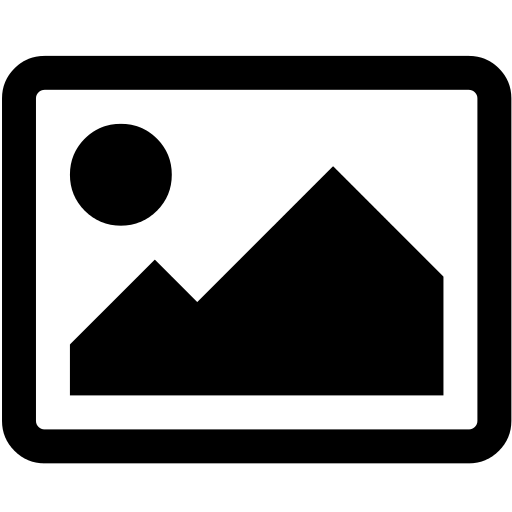 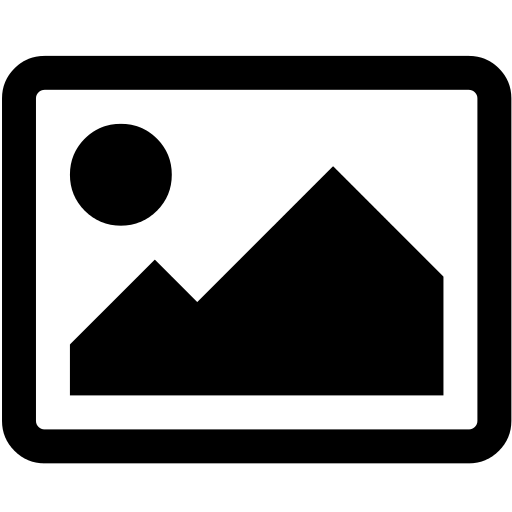 In no more than two paragraphs describe your diagram using key words from the glossary.Add Description of the Water Supply and Treatment Process here.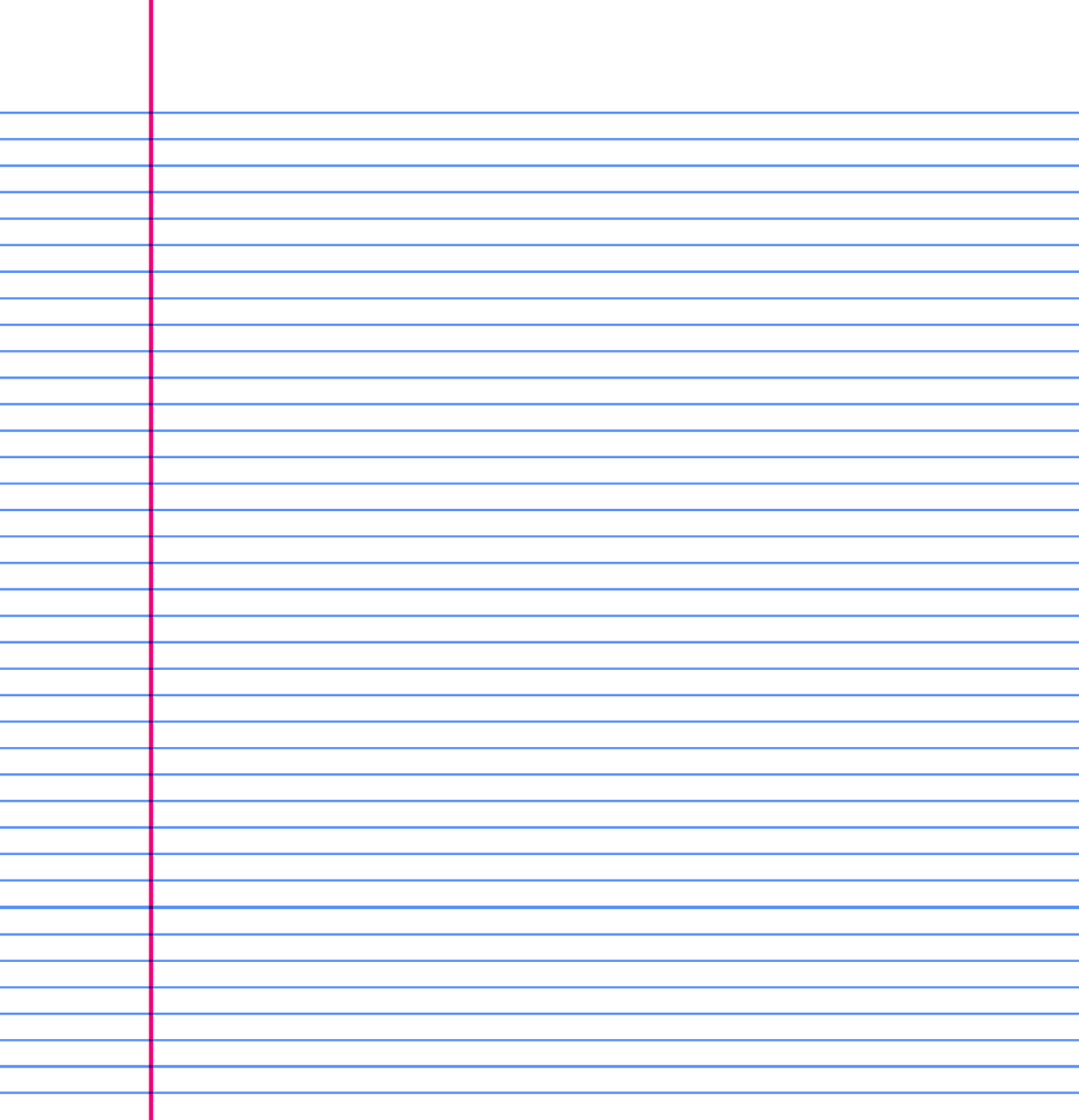 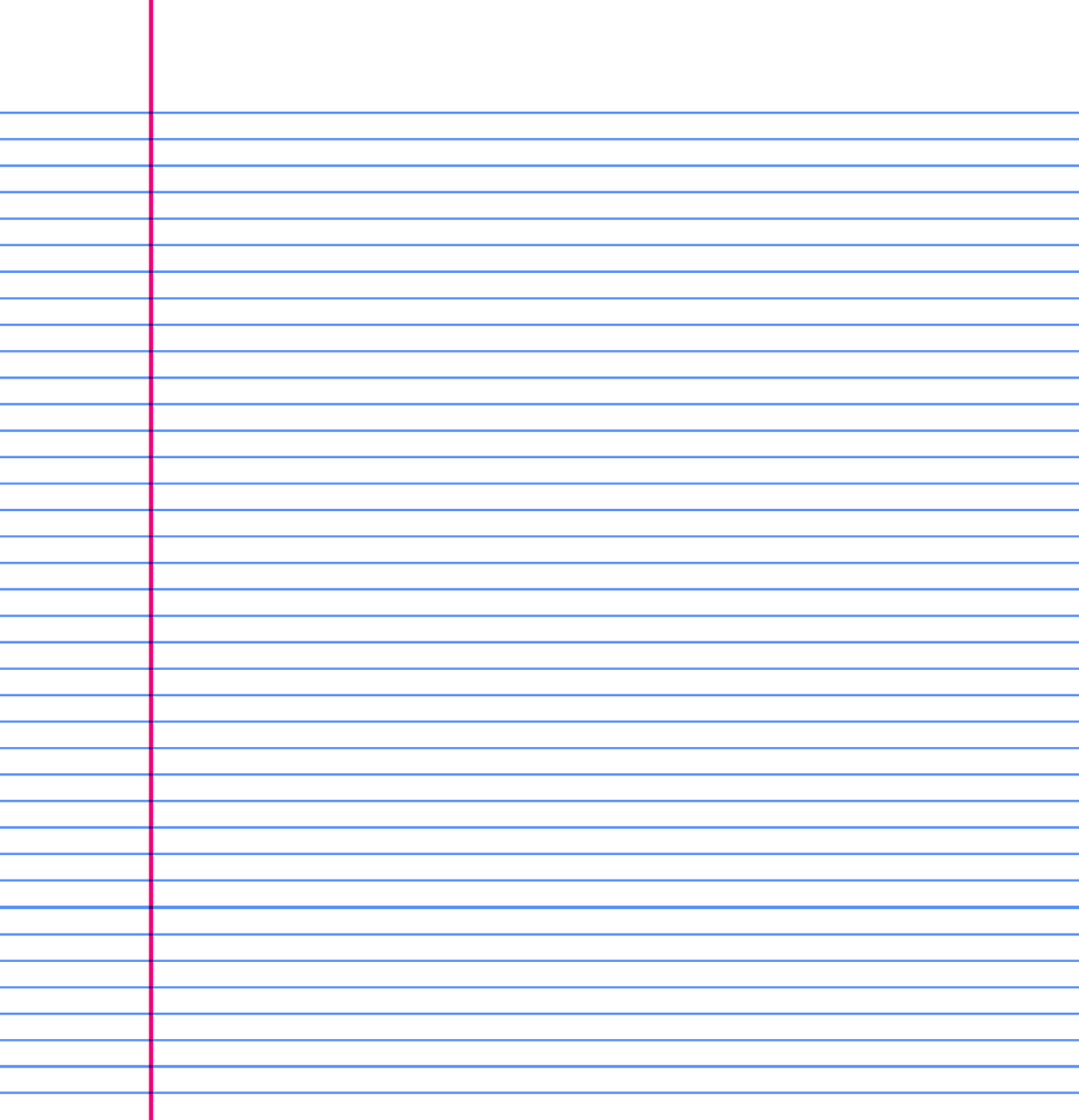 Learning Outcome 2:Investigate related legislative requirements G12:  Requires the safe supply, storage, reticulation and delivery of hot and cold water.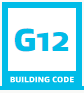 In the table below provide a reference from the G12 document that relates to the following situations. Explain why this is important.Learning Outcome 3:Recognise and name the components and fixtures related to a reticulation systemLearning Outcome 4:Produce an accurate installation diagram from a floor planWhen installing pipework in a home it is useful to know where the pipes need to go. Referring to architectural plans and / or drawing a plan can help you think of issues ahead of time and plan your job more effectively. On the following page add a picture of your completed floor plan for hot water and cold-water supply to the bathroom, toilet and kitchen.Include:Blue lines for coldRed lines for hot waterLabel where fixtures will be located Label Mains water lines from council access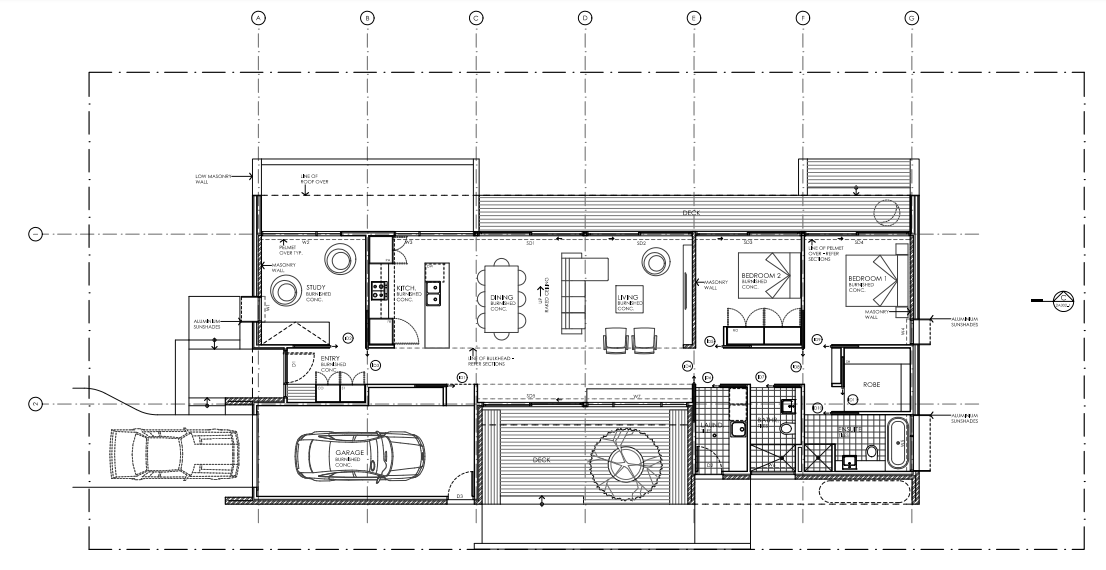 HEALTH AND SAFETY RISK ASSESSMENTComplete the following form for this job as a hard copy and get your Tutor to sign it. Add a quality photo or photocopy of your completed form in the space below.HEALTH AND SAFETY RISK ASSESSMENT FORMPhotographic Evidence of Water Tank installation and pipe workHEALTH AND SAFETY RISK ASSESSMENTComplete the following form for this job as a hard copy and get your Tutor to sign it. Add a quality photo or photocopy of your completed form in the space below.HEALTH AND SAFETY RISK ASSESSMENT FORMPhotographic Evidence of Low-Pressure Hot Water Cylinder Installation and pipe workSituation Building Code ReferenceWhy is this important?Installing a sanitary hand basinStoring potable water for home useSupplying hot water to a tapAnother exampleImageName of fixturePurpose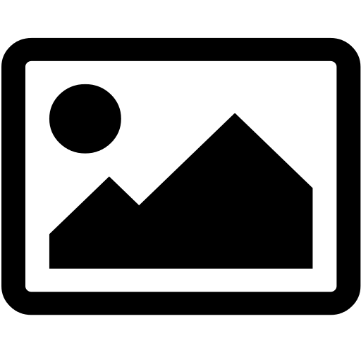 INSTALL A WATER TANK AND PIPE WORKINSTALL A WATER TANK AND PIPE WORKTools Required:Add to this listFittings and Fixtures Required:Add to this listPROCEDUREPROCEDUREStep:  What needs to be prepared for this jobAdd to your procedural list hereStep:  What needs to be prepared for this jobAdd to your procedural list hereLEGISLATIONLEGISLATIONReference any legislation that relates to this job or the environment the appliance / fitting is located in.Add to list hereAdd to list hereReference any legislation that relates to this job or the environment the appliance / fitting is located in.Add to list hereAdd to list hereCALCULATIONSCALCULATIONS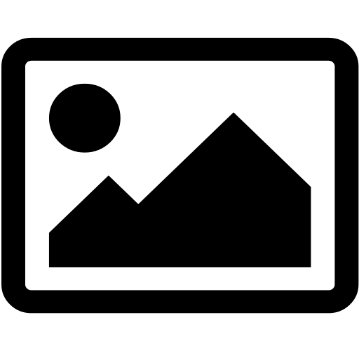 Add an image of any calculations you did hereAdd an image of any calculations you did hereIDENTIFY RISKS: Highlight / tick those that applyIDENTIFY RISKS: Highlight / tick those that applyIDENTIFY RISKS: Highlight / tick those that applyIDENTIFY RISKS: Highlight / tick those that applyTick the potential risks(s) for this activity:Tick the potential risks(s) for this activity:Tick the potential risks(s) for this activity:Tick the potential risks(s) for this activity:Slips, trips and fallsHeavy items that could fallSharp objects or toolsElectrical equipment (incl. power tools)Gas equipmentMachinery (moving parts)Machinery (sparks)Hand toolsToxic fumes and dustPoisonous chemicalsFlammable substancesExcessive noiseLadders (heights)TemperatureFatigueFlamesList any other risks:List any other risks:List any other risks:List any other risks:RISK CONTROL METHOD:RISK CONTROL METHOD:RISK CONTROL METHOD:RISK CONTROL METHOD:Write what you will do to eliminate or minimise each risk:Write what you will do to eliminate or minimise each risk:Write what you will do to eliminate or minimise each risk:Write what you will do to eliminate or minimise each risk:RISK:WHAT MIGHT HAPPEN:HOW YOU WILL ELIMINATE:HOW YOU WILL MINIMISE:PERSONAL PROTECTIVE EQUIPMENT (PPE):PERSONAL PROTECTIVE EQUIPMENT (PPE):PERSONAL PROTECTIVE EQUIPMENT (PPE):PERSONAL PROTECTIVE EQUIPMENT (PPE):Tick the personal protective equipment (PPE) needed to complete this activity:Tick the personal protective equipment (PPE) needed to complete this activity:Tick the personal protective equipment (PPE) needed to complete this activity:Tick the personal protective equipment (PPE) needed to complete this activity:FootwearOverallsSafety glassesSafety glovesWelding maskEarmuffs / earplugsHard hatHi-vis vestList any other personal protective equipment (PPE) required:List any other personal protective equipment (PPE) required:List any other personal protective equipment (PPE) required:List any other personal protective equipment (PPE) required:TUTOR SIGNATURE:DATE:Step 1Step 2In a paragraph explain what is happening in this picture.In a paragraph explain what is happening in this picture.Step 3Step 4In a paragraph explain what is happening in this picture.In a paragraph explain what is happening in this picture.Step 5Step 6In a paragraph explain what is happening in this picture.In a paragraph explain what is happening in this picture.INSTALL A LOW-PRESSURE HOT WATER CYLINDER AND PIPE WORKINSTALL A LOW-PRESSURE HOT WATER CYLINDER AND PIPE WORKTools Required:Add to this listFittings and Fixtures Required:Add to this listPROCEDUREPROCEDUREStep:  What needs to be prepared for this jobAdd to your procedural list hereStep:  What needs to be prepared for this jobAdd to your procedural list hereLEGISLATIONLEGISLATIONReference any legislation that relates to this job or the environment the appliance / fitting is located in.Add to list hereAdd to list hereReference any legislation that relates to this job or the environment the appliance / fitting is located in.Add to list hereAdd to list hereCALCULATIONSCALCULATIONSAdd an image of any calculations you did hereAdd an image of any calculations you did hereIDENTIFY RISKS: Highlight / tick those that applyIDENTIFY RISKS: Highlight / tick those that applyIDENTIFY RISKS: Highlight / tick those that applyIDENTIFY RISKS: Highlight / tick those that applyTick the potential risks(s) for this activity:Tick the potential risks(s) for this activity:Tick the potential risks(s) for this activity:Tick the potential risks(s) for this activity:Slips, trips and fallsHeavy items that could fallSharp objects or toolsElectrical equipment (incl. power tools)Gas equipmentMachinery (moving parts)Machinery (sparks)Hand toolsToxic fumes and dustPoisonous chemicalsFlammable substancesExcessive noiseLadders (heights)TemperatureFatigueFlamesList any other risks:List any other risks:List any other risks:List any other risks:RISK CONTROL METHOD:RISK CONTROL METHOD:RISK CONTROL METHOD:RISK CONTROL METHOD:Write what you will do to eliminate or minimise each risk:Write what you will do to eliminate or minimise each risk:Write what you will do to eliminate or minimise each risk:Write what you will do to eliminate or minimise each risk:RISK:WHAT MIGHT HAPPEN:HOW YOU WILL ELIMINATE:HOW YOU WILL MINIMISE:PERSONAL PROTECTIVE EQUIPMENT (PPE):PERSONAL PROTECTIVE EQUIPMENT (PPE):PERSONAL PROTECTIVE EQUIPMENT (PPE):PERSONAL PROTECTIVE EQUIPMENT (PPE):Tick the personal protective equipment (PPE) needed to complete this activity:Tick the personal protective equipment (PPE) needed to complete this activity:Tick the personal protective equipment (PPE) needed to complete this activity:Tick the personal protective equipment (PPE) needed to complete this activity:FootwearOverallsSafety glassesSafety glovesWelding maskEarmuffs / earplugsHard hatHi-vis vestList any other personal protective equipment (PPE) required:List any other personal protective equipment (PPE) required:List any other personal protective equipment (PPE) required:List any other personal protective equipment (PPE) required:TUTOR SIGNATURE:DATE:Step 1Step 2In a paragraph explain what is happening in this picture.In a paragraph explain what is happening in this picture.Step 3Step 4In a paragraph explain what is happening in this picture.In a paragraph explain what is happening in this picture.Step 5Step 6In a paragraph explain what is happening in this picture.In a paragraph explain what is happening in this picture.